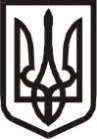 Виконавчий комітет Нетішинської міської радиХмельницької областіР О З П О Р Я Д Ж Е Н Н Я19.06.2024					Нетішин			 № 333 /2024-ркПро призначення  Борійчук С.О.Відповідно до частини 2, пункту 20 частини 4 статті 42 Закону України  «Про місцеве самоврядування в Україні», частини 1 статті 32 Кодексу законів про працю України, статей 10, 14, 15 та 22 Закону України «Про службу в органах місцевого самоврядування», постанови Кабінету Міністрів України від 25 березня 2016 року № 229 «Про затвердження Порядку обчислення стажу державної служби», рішення сорок четвертої сесії Нетішинської міської ради VIІІ скликання від 26 січня 2024 року  № 44/2105 «Про структуру та загальну чисельність виконавчого комітету Нетішинської міської ради»,  розпорядження міського голови від 21 травня 2024 року № 274/2024-рк «Про затвердження штатного розпису виконавчого комітету Нетішинської міської ради», розпоряджень міського голови від 27 грудня 2023 року № 574/2023-рк «Про здійснення повноважень Нетішинського міського голови» та від 10 червня 2024 року № 313/2024-рк «Про зарахування Борійчук С.О. на стажування»:ПРИЗНАЧИТИ БОРІЙЧУК Світлану Олександрівну на посаду начальника відділу з питань цивільного захисту населення виконавчого комітету Нетішинської міської ради від 20 червня 2024 року, як таку, що успішно пройшла стажування на цю посаду, за переведенням з фінансового управління виконавчого комітету Нетішинської міської ради, з посадовим окладом відповідно до штатного розпису виконавчого комітету Нетішинської міської ради.Підстава: 	- висновок про результати стажування Світлани БОРІЙЧУК керівника стажування – першого заступника міського голови з питань діяльності виконавчих органів Нетішинської міської ради Олени ХОМЕНКО від 19 червня 2024 року та заява                 Світлани БОРІЙЧУК від 19 червня  2024 року.2. ПРИСВОЇТИ БОРІЙЧУК Світлані Олександрівні 10 (десятий) ранг посадової особи місцевого самоврядування у межах п’ятої категорії посад.3. ВСТАНОВИТИ БОРІЙЧУК Світлані Олександрівні надбавку за вислугу років у розмірі 30 відсотків до посадового окладу з урахуванням надбавки  за  ранг  посадової  особи місцевого  самоврядування,  за  стаж   служби  в2органах місцевого самоврядування, що дає право на встановлення зазначеної надбавки та станом на 19 червня 2024 року становить  21 рік 02 місяці 19 днів.Підстава:	- записи у трудовій книжці Світлани БОРІЙЧУК від 08 липня 1997 року серії АС № 448864.Секретар міської ради							Іван РОМАНЮКЗ розпорядженням ознайомлена:Борійчук С.О.					           «___»_________2024 року